１　趣　　旨　  　　社会福祉法人は、先の制度改革により、いわば外圧によって、経営組織の強化を図ることを迫られたが、全国経営協では、この機を、社会福祉法人の存在意義を広く社会に示す契機と捉え、積極的な対応を図ってきました。令和の時代を迎えた今、制度改革への対応からの脱却を図り、各法人が主体性をもち自律的な経営に努め、地域社会からの期待に応える必要があります。そこで、本セミナーでは、2040年を見据えた社会福祉法人の事業展開等、社会福祉法人を取り巻く環境を理解するとともに、特に会員法人の関心の高い「新たな処遇改善加算」「働き方改革」「外国人介護人材」等をキーワードに、経営者が押さえておくべきポイントや着眼点について理解を深め、将来を見据え、地域に根ざした法人経営の確立に資することを目的に開催します。　２　主　　催　　　静岡県社会福祉法人経営者協議会　３　共　　催　　　全国社会福祉法人経営者協議会　　４　後　　援　　　全国社会福祉協議会　社会福祉施設協議会連絡会　５　日　　時　　　令和元年８月29日（木）１３：００～１６：３０（受付は12:15～）　６　会　　場　　　静岡商工会議所会館　5階ホール　（静岡市葵区黒金町２０－８）　　　　　　　　　　※駐車場は近隣の有料駐車場を御利用ください。　７　参加対象　　　社会福祉法人の経営者等（理事長・施設長・事務局長等）　８　定　　員　    ２００名　※先着順※受講できない場合のみこちらから御連絡いたします。　９　参加費　　　　全国経営協会員法人の役職員　：無 料　　　　　　　　　　上記以外の非会員法人の役職員：5,000円（1人あたり）　　　　　　　　　　※本セミナーは、県経営協のみに加入している法人も非会員扱いとなります。　　　　　　　　　　   参加費は当日受付にてお支払ください。１０　参加申込方法　　　別紙申込書に必要事項を御記入のうえ、事前アンケートと共に事務局宛てにＦＡＸにてお申込みください。１１　申込締切日　　 令和元年８月19日（月）必着１２　申込・問合せ先　　 静岡県社会福祉法人経営者協議会事務局（松永・小澤）　　　　　　　　　　 ＴＥＬ／０５４－２５４－５２３１　　　　　　　　　　　 ＦＡＸ／０５４－２５１－７５０８１３　その他　　　　　全国経営協に加入を希望する法人は、下記の県経営協ホームページから入会申込書を印刷して必要事項記入後、事務局宛てに郵送して下さい。県経営協ＨＰ：http://www.shizuoka-wel.jp/group/manager/内　容　※受付は12:15から【会場案内】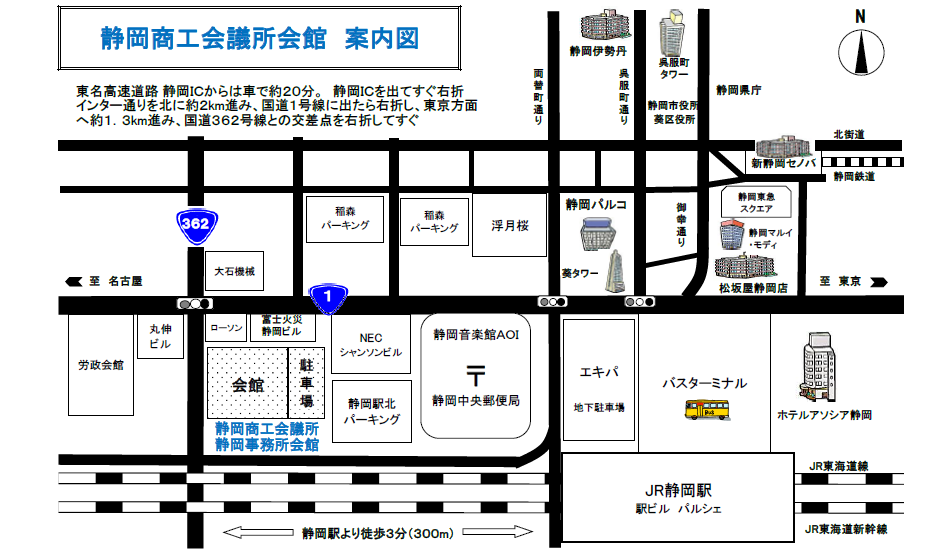 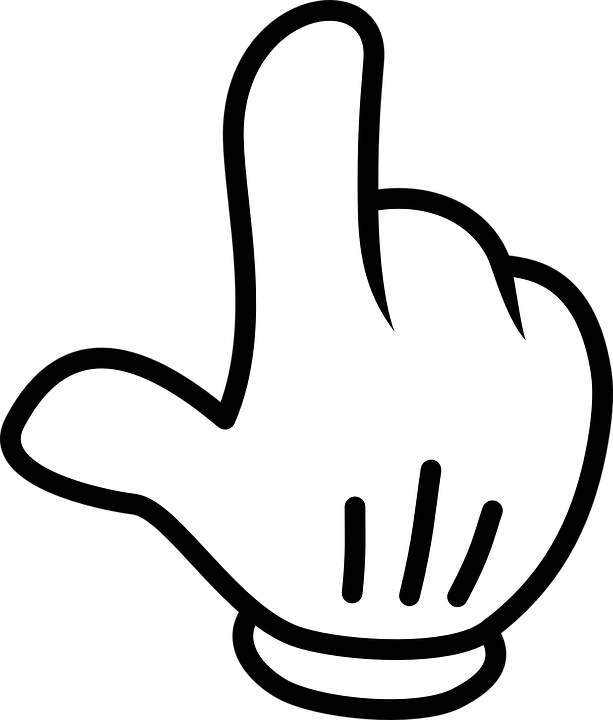 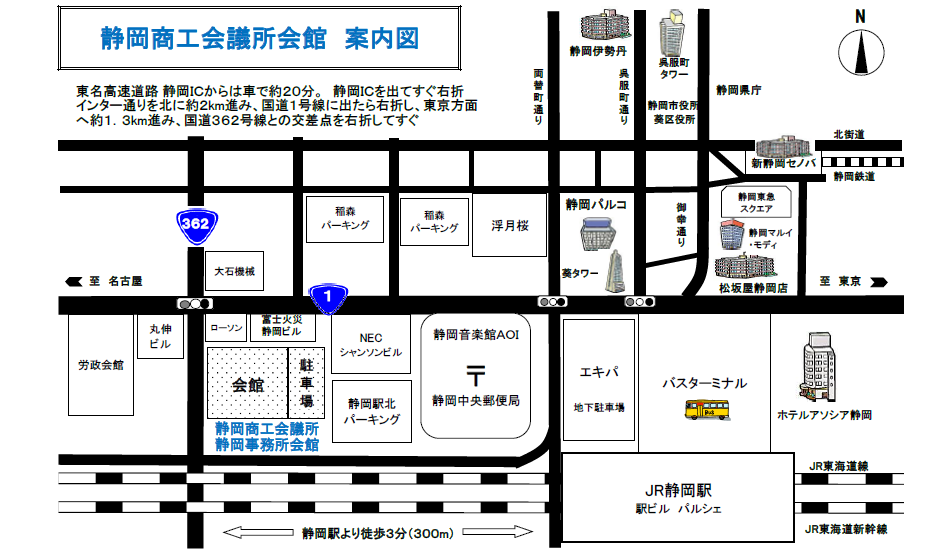 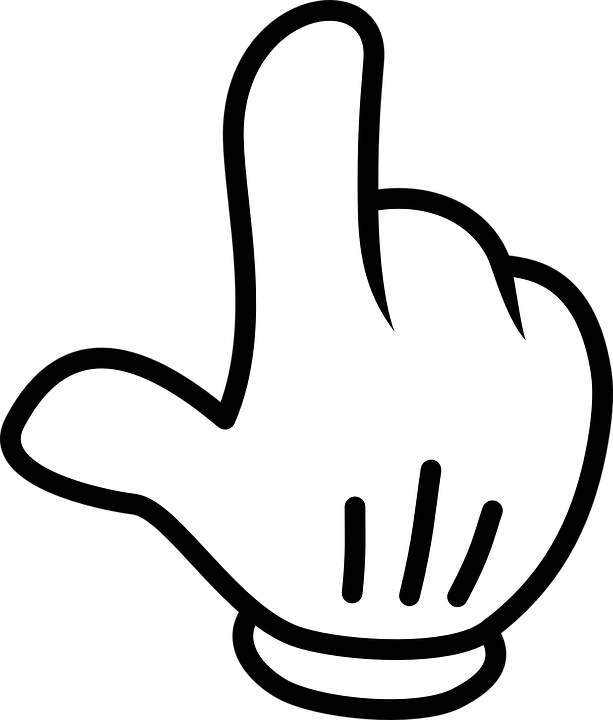 13:00～13:10開　会　　主催者挨拶　静岡県社会福祉法人経営者協議会　会長　山本　敏博13:10～14:40(90分)講　義「令和時代のビジョンを描く！2040年を展望した社会福祉と社会福祉法人」内容：2040 年を展望した 社会保障・働き方改革本部社会福祉法人の 合併、経営統合にかかる動向幼児教育・保育の無償化福祉人材確保（マニュアル、働き方改革の考え方）災害支援体制の構築広報戦略の推進指導監査ローカルルールの是正【講　師】 宮田裕司　氏（全国社会福祉法人経営者協議会地域共生社会推進委員会委員長）14:40～14:55休　憩14:55～15:55(60分)説　明「ここが知りたい社会福祉法人経営Ⅰ」内容：社会福祉法人の魅せる化！地域における公益的な取組「働き方改革」への適切な対応、更にその先へ！外国人介護人材受け入れのポイントを確認【説明者】　全国社会福祉法人経営者協議会事務局15:55～16:25(30分)説　明「ここが知りたい社会福祉法人経営Ⅱ」　内容：逃さずキャッチ処遇改善施策のポイント【説明者】　全国社会福祉法人経営者協議会事務局16:30閉会